PROFESSORA : ADRIELLE FRANÇADISCIPLINA: ARTETURMAS: PRÉ: I E PRÉ: IITURNO VESPERTINODATA : 13/08/2020ALUNO (A):________________________ASSISTIR O VÍDEO “A HISTÓRIA DA TARTARUGUINHA” NO CANAL “O BURRINHO CHURROS”, E LOGO APÓS FAZER UMA TARTARUGUINHA DE GARRAFA PET;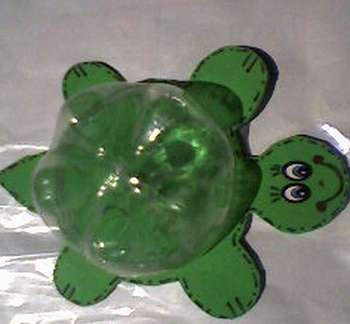 